SULISZEM DIÁKFILMFESZTIVÁLPályázati felhívás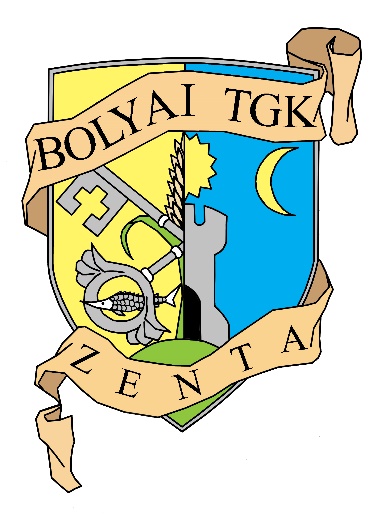 Ha van videokamerád, mobiltelefonod, akkor a legújabb kor egyik legfontosabb vívmányát tartod a kezedben. Arra ösztönözzük a diákokat, fiatalokat, hogy átgondolják, mekkora lehetőség rejlik az új technológiákban, hiszen az sokaknak az életét változtathatja meg. A Bolyai Tehetséggondozó Gimnázium és Kollégiumban működő Bolyai Filmműhely hagyományteremtő szándékkal    SULISZEM elnevezésű diákfilmversenyt hirdet a vajdasági magyar tanítási nyelvű iskolák diákjai számára. A verseny pedagógiai céljaAz általános iskolák felső tagozatára és a középiskolába járó, filmezés iránt érdeklődő tanulókat, új filmkészítő műhelyek létrejöttét – akár iskolákban, akár művelődési egyesületek keretein belül –, illetve a már meglévők tehetséggondozását szeretnénk támogatni. Ezzel az elhanyagolt és elhaló filmtevékenységet feléleszteni. Egyben felkutatni az olyan oktatókat, mentorokat, akik hajlamot éreznek az iránt, hogy egy-egy ilyen filmszakkört, filmműhelyt vezessenek. 	A verseny kategóriáiA versenyfilmeket általános iskolás és középiskolás kategóriában külön értékeli és díjazza a zsűri.	TémákA versenyen résztvevők videokamerával, mobiltelefonnal (mobiltelefon, tablet) vagy webkamera, GoPro kamera segítségével bármilyen témát feldolgozhatnak, amit rözítésre érdemesnek tartanak. Amennyiben elegendő pályamunka érkezik, az előzsűri feloszthatja őket külön kategóriákba. Ezek: dokumentumfilm, kisjátékfilm, animációs film, riportfilm az iskolai tevékenységről. A filmek hossza nem haladhatja meg az általános iskolásoknál az 5 percet, a középiskolásoknál pedig a 10 percet. 	A nevezés módja és határidjeNevezhet minden olyan általános iskolás diák, aki a 2019/20-as tanévben valamely felső osztályba jár, középiskolások esetében pedig az adott tanévben középiskolába jár.Nevezni a nevezési lap kitöltésével és a pályamunka együttes elküldésével lehet.Nevezések beküldhetők postai úton, DVD-n (egy lemezre csak egy film írható rá és a lemezen fel kell tüntetni a film címét), vagy interneten WeTransfer segítségével.Postai cím: Bolyai Tehetséggondozó Gimnázium és Kollégium	         SULISZEM DIÁKFILMFESZTIVÁL	         24400 Zenta	         Posta utca 18.E-mail: filmmuhely@bolyai-zenta.edu.rsA pályamunkákat 2019. október 5-éig kell eljuttatni.	A fesztivál időpontja2019. október 26., szombat	Díjazás A legjobb filmeket a díjkiosztó ünnepségen bemutatjuk, az alkotók oklevelet, jutalmat kapnak. A zsűri nemcsak kategóriás díjakat ítél oda, hanem külön értékeli és díjazhatja az egyes kimagasló egyéni szakmai tevékenységet.	Pályázati feltételekA vesenyre egyének vagy legfeljebb háromfős alkotócsoportok nevezhetnek. Egy alkotó vagy alkotói csoport több filmmel is pályázhat, de minden alkotást külön DVD-n vagy fájlban kell elküldeni külön-külön nevezési lappal. Amennyiben az alkotók munkáját iskola vagy művelődési egyesület segíti, akkor a nevezési lapon az erre vonatkozó részt is ki kell tölteni. A pályamunkáknak min. 60%-ban saját terméknek kell lenniük. Az alkotók hozzájárulnak, hogy a SULISZEM szervezői a filmet nonprofit vetítésekre bocsássák, valamint a projekt honlapján nyilvánossá tegyék. Az útiköltséget nem térítjük meg.	Tartalmi és formai követelmények A beküldött filmeknek tisztelniük kell az általános emberi értékeket. Nem sérthetik sem a személyiségi jogokat, sem a közerkölcsöt, nem tartalmazhatnak megbotránkoztató részleteket, nem kelthetnek ellenséges indulatokat. Felnőttek, tanárok a diákok felkészítésében, az alkotás folyamatában mentorként, értékelő útmutatással segíthetnek.A képarány lehet 3:4, vagy 16:9.Bármilyen HD- (1920 x 1080, 1440 x 1080, 1280 x 720) vagy DV- (720 x 576) felbontású anyag elfogadható. Fájlméret: maximum 2 GB. A filmhez felhasznált zeneszámok címét a szerző és az előadó nevével együtt meg kell jelölni. Amennyiben a diákok nem saját maguk által készített anyagot is felhasználnak az elkészült produktumban, azt a szerzői jog követelményeinek megfelelően, forrásmegjelöléssel tegyék. 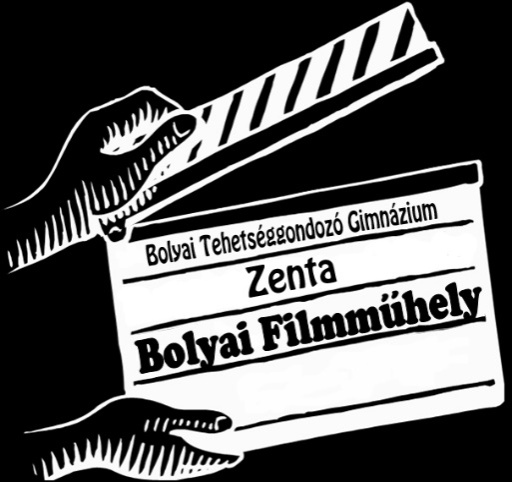 NEVEZÉSI LAP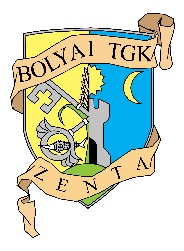                        SULISZEM DIÁKFILMFESZTIVÁL2019. október 26.ZentaNevezési határidő: 2019. Október 5.Hozzájárul-e az alkotó vagy alkotók, hogy részleteket vagy az egész filmet a fesztivál után közzétegyük nem kereskedelmi célzattal, csupán a rendezvény népszerűsítése és „utaztatása” céljából? ____________    Tekintettel arra, hogy kiskorúak pályáznak, kérjük, hogy az iskola felelős személye, vagy a szülő írja alá a nevezési lapot.Dátum:____________________							Aláírás:										______________________A film felelős alkotója A film felelős alkotója Név:Név:Születési dátum:Tel:Cím: Cím: E-mail:E-mail:Csoport név:Csoport név:Iskola/Egyesület:Iskola/Egyesület:Mentor/oktató:Mentor/oktató:Mentor E-mail:Mentor E-mail:Mentor tel:Mentor tel:A film adataiA film adataiCím:                                                                               Kategória:Cím:                                                                               Kategória:Formátum:Képarány:Időtartam:Készítés ideje:Kulcsmondatok a filmről:Kulcsmondatok a filmről: